Уважаемые коллеги!Приглашаем Вас принять участие в III научно-технической конференции студентов и аспирантов с международным участием«ЭНЕРГОЭФФЕКТИВНЫЕ ТЕХНОЛОГИИ В СТРОИТЕЛЬСТВЕ, ЭНЕРГЕТИКЕ И ЖИЛИЩНО-КОММУНАЛЬНОМ ХОЗЯЙСТВЕ»01 июня 2023 г.на базе кафедры «Теплогазоснабжение и вентиляция имени В.И. Шарапова» УлГТУОСНОВНЫЕ НАПРАВЛЕНИЯ РАБОТЫ КОНФЕРЕНЦИИСовершенствование систем теплоснабжения.Современные технологии в системах газоснабжения.Вопросы повышения эффективности систем вентиляции и кондиционирования воздуха.Повышение эффективности систем водоснабжения и водоотведения.Пути совершенствования систем промышленной теплоэнергетики.Энергосберегающие технологии в жилищно-коммунальном хозяйстве.Актуальные проблемы строительства (архитектура, строительные материалы, конструкции).Математическое моделирование и цифровые двойники в энергетических системах.Пути повышения эффективности в нефтегазовой сфере.Экономические аспекты в разработке энергоэффективных технологий.ПРОГРАММНЫЙ КОМИТЕТ КОНФЕРЕНЦИИПредседатель:Наместников Алексей Михайлович - проректор по научной работе УлГТУ, д.т.н., доцент.Сопредседатель:Замалеев Мансур Масхутович - заведующий кафедрой «Теплогазоснабжение и вентиляция имени В.И. Шарапова» УлГТУ, к.т.н., доцент.Члены программного комитета:Феткуллов Марат Рифатович, к.т.н., заведующий базовой кафедрой «Теплоснабжение и теплоэнергетика», директор филиала «Ульяновский» ПАО «Т Плюс»;Седнин Алексей Владимирович, к.т.н., доцент, заведующий НИИЦ АСУ ТЭП Белорусского Национального технического университета (г. Минск);Ротов Павел Валерьевич, д.т.н., профессор кафедры «Теплогазоснабжение и вентиляция имени В.И. Шарапова», технический директор - главный инженер Ульяновских тепловых сетей филиала «Ульяновский» ПАО «Т Плюс»;Ковальногов Владислав Николаевич, д.т.н., профессор, заведующий кафедрой «Тепловая и топливная энергетика» УлГТУ;Марченко Александра Витальевна, к.т.н., доцент кафедры «Теплогазоснабжение и вентиляция имени В.И. Шарапова», заместитель декана строительного факультета УлГТУ по научной и воспитательной работе;Пазушкина Ольга Владимировна, к.т.н., доцент, заместитель заведующего кафедрой «Теплогазоснабжение и вентиляция имени В.И. Шарапова»;Орлов Михаил Евгеньевич, к.т.н., доцент кафедры «Теплогазоснабжение и вентиляция имени В.И. Шарапова»;Ямлеева Эльмира Усмановна, к.т.н., доцент кафедры «Теплогазоснабжение и вентиляция имени В.И. Шарапова».ЦЕЛЬ ПРОВЕДЕНИЯ КОНФЕРЕНЦИИЦелью конференции является представление и обсуждение результатов научных исследований молодежи, направленных на решение вопросов по актуальным проблемам в области строительства, энергетики, жилищно-коммунального хозяйства.Основные задачи конференции:представление и обсуждение результатов научно-исследовательских работ молодых исследователей;получение навыков представления презентаций своего исследования;получение опыта ведения дискуссий по научным вопросам;обмен опытом между молодыми исследователями.ПОРЯДОК И СРОКИ ПРОВЕДЕНИЯ КОНФЕРЕНЦИИДля публикации статьи в сборнике материалов конференции необходимо до 20 мая 2023 г. прислать статью в формате .doc или .docx на почту tgv@ulstu.ruСтатьи объемом до 6 страниц принимаются на русском языке (Требования к оформлению, представлены в информационном письме и на сайте кафедры: http://tgv.ulstu.ru/).Материалы, подлежащие рассмотрению на предмет участия в конференции, не должны быть изданы ранее в других источниках. По результатам работы конференции планируется выпуск электронного сборника статей, индексируемого в РИНЦ.Рецензирование статей – до 30 мая 2023 г. Проведение конференции – 1 июня 2023 г.Размещение сборника статей на сайте университета – до 31 августа 2023 г.Оргвзнос за участие в конференции не предусмотрен.Контактная информация для связи с оргкомитетомТелефон: +7(8422)778-545. E-mail: tgv@ulstu.ruМалешина Мария Андреевна, Кольцова Кристина Андреевна Приложение 1Пример оформления статьи для сборникаДля подготовки статьи рекомендуется использовать Word 2000 и выше. Максимальный объем – 6 страниц.Название файла дается по Ф.И.О. (краткое название организации), пример И.И. Иванов (УлГТУ).Нумерация страниц должна отсутствовать.Размеры полей документа: верхнее – 3 см, левое – 2,5 см, правое – 2,5 см, нижнее – 2,5 см.УДК 621.31.22:621.592 (Arial, 13 points) (УДК обязательно)(пустая строка)И.И. Иванов, П.П. Петров (УлГТУ, Ульяновск) (Arial, 14 points)(пустая строка)Название статьи (Arial,16 points) (пустая строка )Текст статьи печатается гарнитурой Arial, кегль 13 points через 1,2 интервал (Формат–Абзац–Междустрочный–множитель со значением 1,2).Отступ красной строки 1 см (запрещается использовать пробелы для обозначения красной строки, лучше оставьте без отступа).В заголовках отступа нет, и точка не ставится.Разделы статьи, могут содержать формулы, таблицы и рисунки, которые размещаются в центре соответствующей области. Формулы, рисунки и таблицы отделяются от основного текста одной пустой строкой сверху и снизу и должны иметь последовательную нумерацию. В формулах, рисунках и таблицах также используется гарнитура Arial с кеглем до 13 points.Ссылки в тексте на таблицы и рисунки обязательны, и должны находится перед таблицей или рисунком.Оформление рисунков(1 пустая строка до рисунка)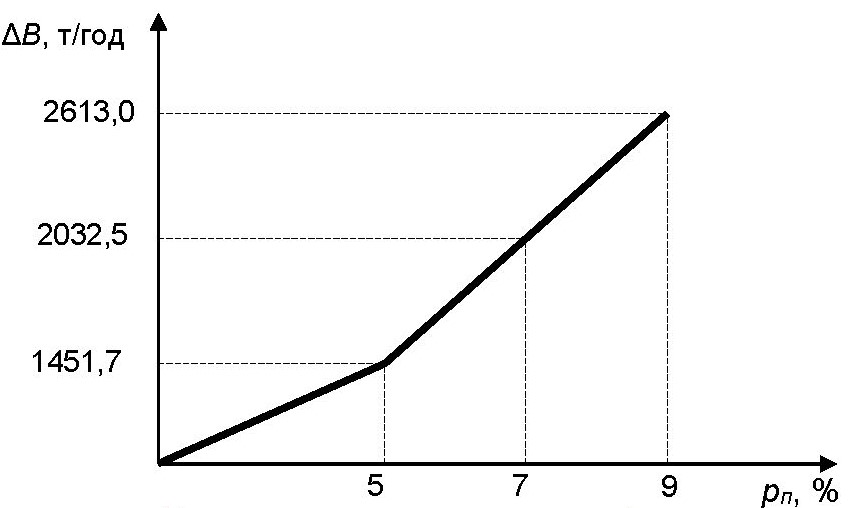 (1 пустая строка после рисунка)Рис. 1. Зависимость годовой экономии условного топлива ΔВ, т/год от величины непрерывной продувки котла pп, % (Arial, 11 points)(пустая строка)Рисунки должны иметь подрисуночные подписи, если изображен график, то должна быть указана размерность величин. Печать сборника – ч/б, поэтому проверяйте корректность отображения информации в монохроме.Оформление таблиц(Arial, 13 points) Таблица 1Заголовок таблицы (Arial, 13 points)(пустая строка)(пустая строка)Размерность величин указывается в системе СИ. Размер шрифта элементов таблицы Arial, 11); разделитель в числах – запятая. Таблица выравнивается по ширине окна.(пустая строка)Оформление формул(1 пустая строка до формулы)E = mc 2 ,	(1)(1 пустая строка после)где m – масса тела, кг; с – скорость света, м/с.Расшифровка символов и размерности обязательна. Формулы набираются в редакторе формул Word без курсива.Список литературы (Arial, 11 points)Список литературы располагается по порядку цитирования ссылок в тексте рукописи. Номер ссылки располагается в квадратных скобках. Образцы литературных ссылок приведены ниже. Нумерация источников производится через маркировку списком.(для книг)Киселев, В.В. Анализ научного потенциала / В.В. Киселев, Т.Е. Кузнецова, З.З. Кузнецов. – М.: Наука, 1991. – 126 с.(для журналов)Гудков, В.А. Исследование молекулярной и надмолекулярной структуры ряда жидкокристаллических полимеров / В.А. Гудков // Журн. структур. химии. – 1991. – Т. 32. – № 4. – С. 86–91.(для трудов)Андреев, А.А. Определяющие элементы организации научно- исследовательской работы / А.А. Андреев, М.Л. Закиров, Г.Н. Кузьмин // Тез. докл. межвуз. конф. Барнаул, 14–16 апр. 1997 г. – Барнаул : Изд-во Алт. ун-та, 1997. – С. 21– 32.В конце статьи приводятся краткие сведения об авторах: фамилия, имя, отчество, ученая степень и звание, место работы, электронная почта.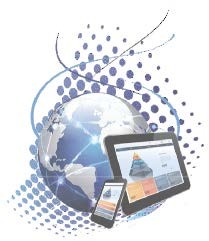 Министерство науки и высшего образования РФ Ульяновский государственный технический университет Белорусский Национальный технический университет (г. Минск)НаименованиеЭкономия на ЦТП-1, МВтЭкономия на ЦТП-1, МВтЭкономия на ЦТП-2, МВтЭкономия на ЦТП-2, МВтНаименованиеВариант 1Вариант 2Вариант 1Вариант 2Капитальные затраты, тыс. руб.4800,016000,04800,016000,0ЧДД, тыс. руб.23727,712527,740844,329644,3Срок окупаемости, сут.1033621